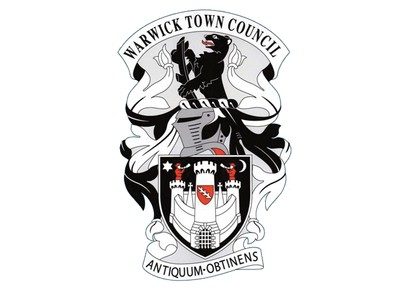 Warwick Town CouncilNewell Orton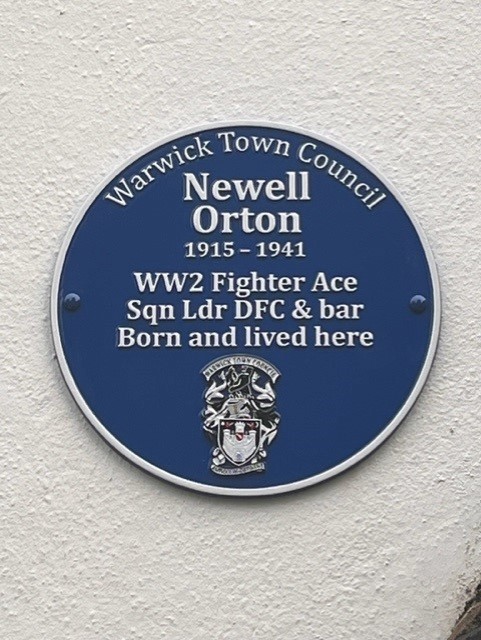 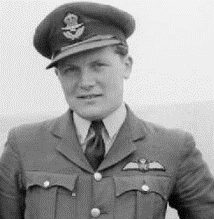 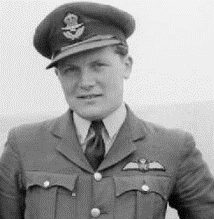 On 15th May, Orton, flying with five other Hurricanes of his squadron, was wounded during a dogfight. Bailing out, Orton’s parachute was caught up in trees when he landed, and he had to be rescued by another RAF officer. His wounds required hospitalisation and ended his involvement in the Battle of France. By this time, he was credited with at least fifteen enemy aircraft destroyed. Two days later, he was awarded the Distinguished Flying Cross (DFC) for ‘exceptional gallantry’. Whilst at home recovering, Orton gave a talk to the Spitfire Fund Raising Committee, which was reported in the Warwick Advertiser. Orton was awarded a bar to the DFC on 16th July 1941 - the first of the Second World War for a No. 73 Squadron pilot. In September, he was promoted to flight lieutenant. Orton returned to action in July 1941, when he was posted to No. 242 Squadron. On 17th September, the squadron was involved in an engagement with around fifty enemy planes near Le Touquet. Orton was one of three pilots of the squadron who were shot down and killed. Survived by his wife Helen, Orton has no known grave and is commemorated on the Runnymede Memorial and on the war memorial in Church Street, Warwick. He is credited with seventeen aircraft destroyed, eight probably destroyed, and four damaged. Newell Orton’s prowess as a fighter pilot was well-known in Warwick and he was very highly regarded as a local hero. 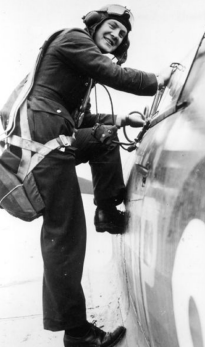 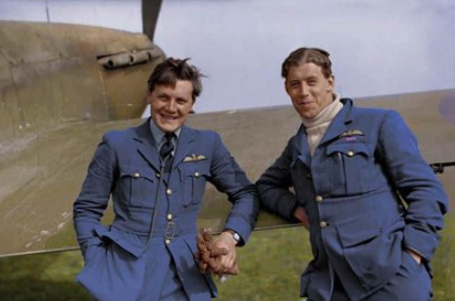 Orton on the left with fellow no 73 squadron pilot Edward Kain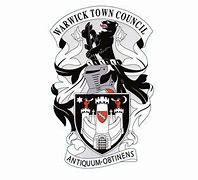 